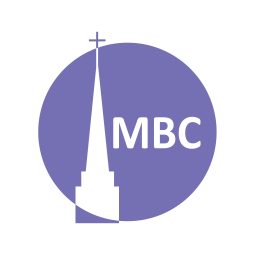 REVIEW: Acts (10–28)CONTEXT:  Enroute to his trial in Rome (see Acts 25:11 and 26:26:32) Paul’s prison ship made an unexpected stop in Malta. (Malta is an island in the centre of the Mediterranean Sea, most recently a British colony, and a pleasant place to visit under usual circumstances). Having forewarned of danger, Paul and the other prisoner are spared from harm because of the favour of a centurion (thus fulfilling a dream). Though not the sailors plan, Paul features prominently in God’s plan for Malta.FIRST, A.M. SERMON RECAP (Acts 26 and 1 Pet 3:15)What is a testimony (what is it not)?How is Acts 26 an encouragement for us to testify to our faith in Jesus Christ?What instruction and wisdom does 1 Pet 3:15 offer us?What is the place of reason in apologetics? Other?REVIEW: Acts 27:13–44READ: Acts 28:1–16QUESTIONS: How does God sometimes make shipwreck of our plans to accomplish His purposes? (see Isa 55:8–9). Can you share a time when this was so, what you learned and what the outcome was?What ways were the Maltese shown to be kind in this passage? Why do even kind people need Christ?Have you ever had an encounter with a [poisonous] snake?How is Paul’s protection a fulfilment of Acts 27:25? (What about Acts 26:17). How can it be misguided to claim Mk 16:18 today? In what way does God watch over His people?What is the relationship between miracles and witness/testimony in the Gospels and Acts? (e.g. the viper and the healing).  What purpose did the miracles serve?V. 4- In Paul’s day there was a general thought that bad came to those who had done bad things (a Karma-like thought). The book of Job challenges this idea, as does Jesus in Lk 13:1–5. Why are we not to become the object of worship (c.f. Rev 22:9; Acts 10:26). How can Christians be wrongly worshipped today?Does it strike you as odd that no mention of preaching or faith is mentioned, only deeds and gratitude? Why?What was God’s purpose in bringing Paul to Malta?Today in Malta there is a bay named after Paul along with early sites linked to his travels. Since this time a Christian presence has existed on the island to the present.NEXT TIME:  Sept 15, Col 3:1–17, The New Self